Investigating the Fermi Surface of the Pd-based Superconductor Ta4Pd3Te16Helm, T.; Moll, P.J.W.; Flicker, F.; Louie, S.; Kealhofer, R.; Analytis, J.G. (University of California, Berkeley); McDonald, R. and Riggs, S. (NHMFL)Introduction 	Recently, the layered Pd-based ternary chalcogenide Ta4Pd3Te16 (TPT) has drawn attention as it was found to become superconducting (SC) below a critical temperature of Tc = 4.6 K [1]. The layered material has a monoclinic crystal structure and the main conduction channel is suspected to run along quasi-one dimensional (q1D) PdTe2-chains. Low dimensional systems are known to exhibit a wide range of interesting physics due to enhanced correlations. Indeed, band structure calculations revealed multiple bands at the Fermi level including 1D sheets that fulfill nesting conditions prerequisite for a possible stabilization of a charge density wave (CDW). Till this point, no unambiguous evidence for a competing or coexisting phase has been found. The most famous q1D superconductors like TMTSF, Purple bronze, etc. have a lower Tc but their electronic anisotropies are several orders of magnitude larger than that reported for TPT. Experimental	Here we report studies of magnetic torque and normal-state magnetotransport in the quasi one- dimensional superconductor Ta4Pd3Te16. The observation of Shubnikov-de Haas (SdH) as well as de Haas-van Alphen (dHvA) oscillations reveal the multiband nature of TPT’s bulk Fermi surface.Results and Discussion	 Using high magnetic fields we observe the Fermi surface of TPT via both Shubnikov-de Haas and de Haas-van Alphen oscillations. We observe both quasi-2D and quasi-3D oscillations, unambiguously indicating that these materials strongly disperse in all directions. The masses are light for all measure Fermi surfaces, measuring below 0.5me.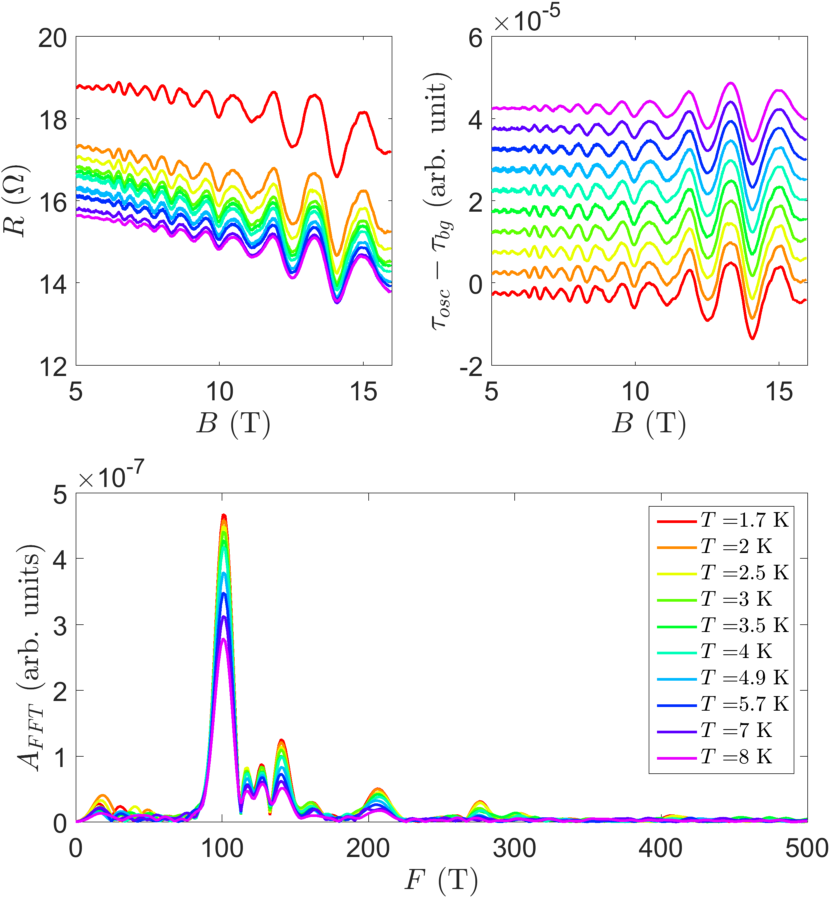 This work therefore begs the question as to what drives the transport anisotropy in these materials and indeed the CDW-like instability that we observe.Acknowledgements	A portion of this work was performed at the National High Magnetic Field Laboratory, which is supported by National Science Foundation Cooperative Agreement No. DMR-1157490 and the State of Florida. This work was also supported by Gordon and Betty Moore Foundation’s EPiQS Initiative through Grant GBMF4374.References [1]	 Wen-He Jiao, Zhang-Tu Tang, Yun-Lei Sun, Yi Liu, Qian Tao, Chun-Mu Feng, Yue-Wu Zeng, Zhu-An Xu, and Guang-Han Cao. Superconductivity in a layered Ta4Pd3Te16 with pdte2 chains. J. Am. Chem. Soc., 136(4):1284–1287, January 2014  